APPLICATION FOR PROVISIONAL ACCEPTANCE FOR MEXT SCHOLARSHIP(Embassy Recommendation)*Please check the boxes which apply. (katakana)Name:   　　　　　　　　　　　，　　　　　　　　　　　　　　　　　　　　　□Mr.  □Ms.(Family name)   　　　(First name)  　　　　　(Middle name)Nationality: 　　　　　　　　　　　　　　　　　　　　　　　　　　　　　 　Date of birth:                                 Age (as of April 1, 2024):　　　　　　  Year  /  Month  /  DayDestination address (including zipcode), telephone number, facsimile number, and e-mail addressDestination address: 　　　　　　　　　　　　　　　　　　　　　　　　　　　　　　　　　Telephone / facsimile number: 　　　　　　　　　　　　　　　　　                　　　　E-mail address: 　　　　　　　　　　　　　　　                             　　　　　　Graduate department which you are applying for□ Department of Language and Information Sciences□ Department of Interdisciplinary Cultural Studies --- Culture and Representation□ Department of Interdisciplinary Cultural Studies --- Cultural Anthropology□ Department of Interdisciplinary Cultural Studies --- Comparative Literature and Culture□ Department of Area Studies□ Department of Advanced Social and International Studies□ Department of Multidisciplinary Sciences --- Life Sciences□ Department of Multidisciplinary Sciences --- General Systems Studies□ Department of Multidisciplinary Sciences --- Basic SciencePreferred period of enrollment□ April 2024□ October 2024Name of academic advisor you wish to be supervised by (mandatory):Are you applying to other graduate schools?　　□ Yes　 □ NoDate of application: 　　　　　　　　　           　　　Applicant’s signature: 　　　　　　　　　         　　　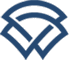 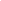 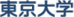 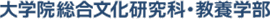  of Arts and SciencesThe 